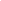 Index
Executive Summary                                                                                                                  [PAGE NUMBER]

Company Overview                                                                                                                  [PAGE NUMBER]

Products and Services                                                                                                              [PAGE NUMBER]
                
Execution                                                                                                                                    [PAGE NUMBER]

Operational Plan                                                                                                                       [PAGE NUMBER]
 
Financial Plan                                                                                                                             [PAGE NUMBER]EXECUTIVE SUMMARY[Micro Craft Distillery] is a liquor and spirits distillery based in Connecticut. With world-class facilities, the company aims to become a staple name in today’s culture. [Micro Craft Distillery] manufactures its own brand of liquor and spirits and markets them via influencer marketing, word of mouth, and promotional events. With how liquor and spirits have been culturally relevant throughout the years, the company is looking at a [35%] increase in profit quarterly.Company OverviewMission Statement: [Micro Craft Distillery] inspires people to experience the taste of world-class liqueur and unleash a side of them they never knew existed.Philosophy: [Micro Craft Distillery] understands that the distillation process is an age-old tradition. The process needs love and respect to produce superior products.Vision: [Micro Craft Distillery] aims to build a powerful connection between the company and its consumers while maintaining tradition.Outlook: In [2017], annual global alcohol consumption reached a whopping [7.15] liters per person over [15] years old. This is especially prominent in Connecticut. With this in mind, the company is looking at a steady [20%] profit margin month after month.Type of Industry: [Distillery]Business Structure: Sole ProprietorshipOwnership: Sole Proprietorship,  [Amanda W. Sain]Start-Up Summary: The cost to start the business is [800K USD]. This amount is provided by the owner and CEO, [Amanda W. Sain]. The significant costs will be used for its facilities, warehouses, inventory, payroll, logistics, and equipment.MANAGEMENT TEAM:SHORT- AND LONG-TERM GOALS AND MILESTONES:PRODUCTS AND SERVICESProduct/Service Description: [Micro Craft Distillery] manufactures distilled spirits and liquor that cater to all audiences. The company distributes its products in Connecticut.Value Proposition: [Micro Craft Distillery] understands the market’s taste and the current trend in alcoholic beverages. As the company’s market study suggests, [80%] of drinkers are below [35] years old and love sweet, fruity alcoholic drinks. Thus, the company wants to capitalize on this by brewing different fruity flavors of each product.Pricing Strategy: [Micro Craft Distillery] matches the current worldwide market pricing level standard.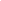 EXECUTIONMarketing Plan: [Micro Craft Distillery] focuses on building brand awareness through influencer marketing, referrals, and word of mouth. Since cultural-relevance is the company’s aim, market studies and research are going to be done in order to determine what is the current trend in alcoholic beverages and what are the people’s preferences.Market Research: A [2018] study with a sample size of [20,000] individuals shows that drinkers can be as young as [15] years old to as old as [85]. Also, the largest demographic of those [20,000] people belong to the millennial generation. Marketing Strategy: [Micro Craft Distillery] will utilize cost-free word of mouth marketing and influencer marketing. With the projected savings on advertisements, Micro Craft Distillery will also be able to sponsor other influencers and content creators.Management has approved various activities that align with the company’s marketing strategies. Here are the updates:Organizational Structure:The owner, [Amanda W. Sain], is also the [CEO]. [Micro Craft Distillery] has one executive manager, five managers overseeing the day-to-day operations, and three quality assurance specialists. The company also has a dedicated HR representative and currently [35] employees in the production area.OPERATIONAL PLAN:Tools and Equipment ChecklistIT InfrastructureThe following table reflects [Micro Craft Distillery] IT infrastructure.FINANCIAL PLAN AssumptionsThe financial plan is based on the growing trend from [2017-2018] in liquor drinking. Due to the market demand in Connecticut, a steady increase in annual revenue is expected. The key expenses will be on logistics and day-to-day operating costs. In terms of growth, the company hopes to scale up production to serve more states in the [US].Monthly ExpenseThe chart shows the projected monthly expense for [2019].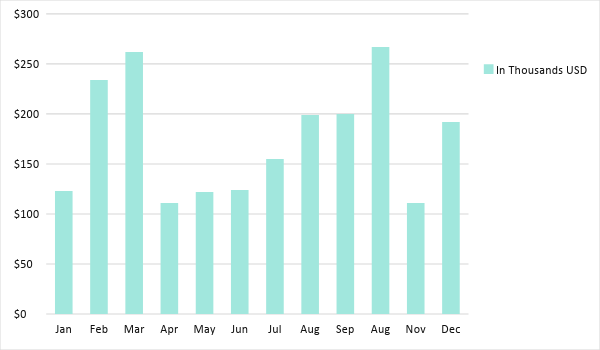 Monthly Revenue The chart depicts the projected monthly revenue for [2019].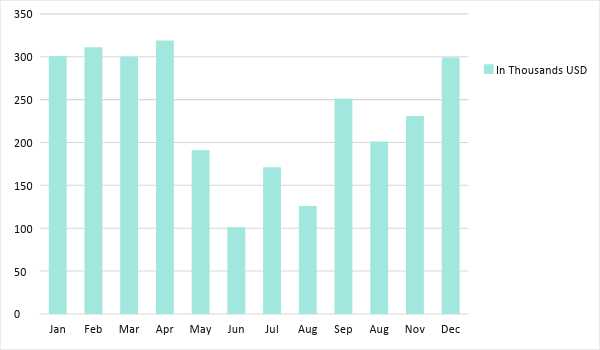 BUSINESS FINANCING[Micro Craft Distillery’s] funds and assets come directly from the pockets of its owner, [Amanda W. Sain].STATEMENTSStart-Up FundingStart-Up FundingStart-Up Expenses$300,000Start-Up Assets$500,000Total Funding Required$800,000AssetsNon-Cash Assets from Start-Up$100,000Cash Requirements from Start-up$200,000Additional Cash Raised$200,000Cash Balance on Starting Date$0Total Assets$500,000CapitalPlanned InvestmentOwner$800,000Other$0Additional Investment Requirement$0Total Planned Investment$800,000Loss at Start-Up (Start-Up Expenses)-$300,000Total Capital$500,000Liabilities$0Total Capital and Liabilities$500,000Start-UpStart-UpRequirementsStart-Up ExpensesRent$0Advertising$200,000Legal Fees$50,000Staff Training$0Insurance$50,000Other$0Total Start-Up Expenses$300,000Start-Up AssetsCash Required$300,000Start-Up Inventory$100,000Other Current Assets$100,000Long-Term Assets$0Total Assets$500,000Total Requirements (Total Start-Up Expenses + Total Assets)$800,000Management TeamRole/FunctionSkillsSira HenleyExecutive ManagerTeamwork and QAAdamson MichaelsHR ManagerCustomer Relationship and CommunicationCody AdamsMarketingStrategy and ImplementationShort-Term GoalsMilestonesHire a dedicated writer Ten prominent applicants are for reviewBuild a strong marketing pitchA videographer has been outsourced to shoot the projectLong-Term GoalsMilestonesPremier liquor distributor in the USThe product is already starting to penetrate Alabama. The next target is Cleveland, Ohio.Create new products for all types of drinkers (beer, rum, gin, vodka)Ongoing business research on beer and gin SWOT AnalysisStrengthsWeaknessesOpportunitiesThreatsMicro Craft DistilleryExperienced executives who already have a clear vision of how to make the company betterNew to the industryThe target market is increasing in size annuallyThe industry is saturated with mega distilleriesHappy Brewery CorporationWide varieties of spirits and liquorChaotic KPI systemLow production rateNew technology available to corporationsUnfavorable government policies and an economic downturn can be cripplingStrong Elixir IncorporatedFast production cycleQuality customer serviceThe company has difficulties with timely deliveriesLack of dominant competitionRapid changes in customer preferences impact profitabilityMarketing StrategyActivitiesTimelineSuccess CriteriaPromotional EventsMicro Craft Distillery has sponsored events to market the company’s brand March 1, 2019Brand awareness is built up enormously in these particular events.Influencer Marketing A raffle of discount coupons for the company’s products will be conducted live on the selected influencer’s website or social media account.January 15, 2019Achieve at least 80% clicks, likes, and sharesSoftwareQuantityOrchestratedSpirits1HardwareQuantityManufacturing equipment (grain mill, fermenter, filter, and a serving tank)10InfrastructureExisting (Y/N)DescriptionSocial mediaYThe company has Facebook, Twitter, and Instagram.RoutersYRouters have been put in place for employees to connect to the Internet via their mobile phones.Profit and Loss ProjectionProfit and Loss ProjectionProfit and Loss ProjectionProfit and Loss ProjectionFY2019FY2020FY2021Sales$900,000.00$530,000.00$690,000.00Direct Cost of Sale$450,000.00$230,000.00$340,000.00Other Cost of Sale$2,000.00$8,000.00$9,000.00Total Cost of Goods Sold or COGS (Sales - Direct Cost of Sale - Other Cost of Sale)$448,000.00$292,000.00$341,000.00Gross Profit (Sales-Total Cost of Goods Sold)$452,000.00$238,000.00$349,000.00Gross Margin % (Gross Profit/Sales)50.22%44.91%50.58%Operating ExpensesRent$0.00$0.00$0.00Insurance$200.00$2,000.00$2,000.00Utilities$30,000.00$30,000.00$40,000.00Salary (Including Tax)$90,000.00$90,000.00$90,000.00Maintenance & Supplies$3,000.00$4,000.00$4,500.00Total Operating Expenses$123,200.00$126,000.00$136,500.00EBITDA (Total Cost of Sale-Total Operating Expenses)$324,800.00$166,000.00$204,500.00Depreciation$0.00$0.00$0.00Interest Expense$0.00$0.00$0.00Taxes Paid$4,000.00$5,000.00$6,000.00Net Profit (Gross Profit - Operating Expenses - Taxes - Interest)$324,800.00$107,000.00$206,500.00Balance Sheet ProjectionBalance Sheet ProjectionBalance Sheet ProjectionBalance Sheet ProjectionFY2019FY2020FY2021Cash$300,000.00$400,000.00$300,000.00Accounts Receivable$0.00$0.00$0.00Inventory$0.00$0.00$0.00Other Current Assets$1,000.00$1,000.00$1,000.00Total Current Assets$301,000.00$401,000.00$301,000.00Long-Term Assets$9,000.00$3,000.00$4,000.00Accumulated Depreciation$5,000.00$6,000.00$9,000.00Total Long-Term Assets (Long-Term Assets-Accumulated Depreciation)$4,000.00-$3,000.00-$5,000.00Total Assets (Total Current Assets + Total Long-Term Assets)$305,000.00$398,000.00$296,000.00Accounts Payable$0.00$0.00$0.00Notes Payable$25,000.00$3,000.00$45,000.00Other$0.00$99,000.00$99,000.00Total Liabilities$25,000.00$102,000.00$144,000.00Paid-in Capital$5,000.00$5,000.00$5,000.00Retained Earnings$115,000.00$120,000.00$130,000.00Total Owner's Equity (Total Assets - Total Liabilities)$280,000.00$296,000.00$152,000.00Total Liabilities & Equity (Total Liabilities/Total Owner's Equity)8.93%34.46%94.74%Cash Flow ProjectionCash Flow ProjectionCash Flow ProjectionCash Flow ProjectionFY2019FY2020FY2021Operating Cash Beginning$300,000.00$450,000.00$300,000.00Sources of Cash$90,000.00$90,000.00$90,000.00Receivables$0.00$0.00$0.00Sales$45,000.00$45,000.00$45,000.00Others$6,000.00$6,000.00$6,000.00Total Cash$441,000.00$591,000.00$441,000.00ExpendituresRent$0.00$0.00$0.00Insurance$25,000.00$25,000.00$25,000.00Utilities$0.00$0.00$0.00Salary (Including Tax)$99,000.00$99,000.00$99,000.00Maintenance & Supplies$10,000.00$10,000.00$10,000.00Total Expenditures$134,000.00$134,000.00$134,000.00Net Income/Loss (Total Cash - Total Expenditures)$307,000.00$457,000.00$307,000.00